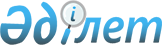 О внесении изменений в решение Жуалынского районного маслихата от 30 декабря 2019 года № 58-2 "О бюджетах сельских округов и села Б. Момышулы Жуалынского района на 2020-2022 годы"Решение Жуалынского районного маслихата Жамбылской области от 21 апреля 2020 года № 64-2. Зарегистрировано Департаментом юстиции Жамбылской области 28 апреля 2020 года № 4589
      В соответствии с Бюджетным кодексом Республики Казахстан от 4 декабря 2008 года и статьи 6 Закона Республики Казахстан от 23 января 2001 года "О местном государственном управлении и самоуправлении в Республике Казахстан" и на основании решения Жуалынского районного маслихата 14 апреля 2020 года № 63-2 "О внесении изменений в решение Жуалынского районного маслихата от 20 декабря 2019 года № 57-3 "О районном бюджете на 2020-2022 годы" (зарегистрировано в реестре государственной регистрации нормативных правовых актов за № 4564) Жуалынский районный маслихат РЕШИЛ:
      1. Внести в решение Жуалынского районного маслихата от 30 декабря 2019 года № 58-2 "О бюджетах сельских округов и села Б.Момышулы Жуалынского района на 2020-2022 годы" (зарегистрировано в реестре государственной регистрации нормативных правовых актов № 4494, опубликовано в Эталонно контрольном банке нормативных правовых актов Республики Казахстан от 21 января 2020 года) следующие изменения:
      1.1 Аппарат акима село Бауыржан Момышулы 
      в пункте 1:
      в подпункте 2):
      цифры "547 392" заменить цифрами "766 787".
      в подпункте 5):
      цифры "0" заменить цифрами "-226 825";
      в подпункте 6):
      цифры "0" заменить цифрами "226 825";
      цифры "0" заменить цифрами "219 395";
      цифры "0" заменить цифрами "7 430".
      1.2 Актюбинский сельский округ 
      в пункте 1:
      в подпункте 5):
      цифры "0" заменить цифрами "-1 579".
      в подпункте 6):
      цифры "0" заменить цифрами "1 579";
      цифры "0" заменить цифрами "1 579".
      1.3 Аксайский сельский округ 
      в пункте 1:
      в подпункте 1):
      цифры "166 092" заменить цифрами "171 592";
      цифры "159 554" заменить цифрами "165 054".
      в подпункте 2):
      цифры "167 449" заменить цифрами "177 949".
      в подпункте 5):
      цифры "0" заменить цифрами "-6 357".
      в подпункте 6):
      цифры "0" заменить цифрами "6 357";
      цифры "0" заменить цифрами "5 000";
      цифры "0" заменить цифрами "1 357".
      1.4 Боралдайский сельский округ 
      в пункте 1:
      в подпункте 1):
      цифры "115 267" заменить цифрами "108 973";
      цифры "110 432" заменить цифрами "104 138".
      в подпункте 2):
      цифры "115 793" заменить цифрами "109 499".
      в подпункте 5):
      цифры "0" заменить цифрами "-526".
      в подпункте 6):
      цифры "0" заменить цифрами "526";
      цифры "0" заменить цифрами "526".
      1.6 Жетитобинский сельский округ
      в пункте 1:
      в подпункте 5):
      цифры "0" заменить цифрами "-1 702".
      в подпункте 6):
      цифры "0" заменить цифрами "1 702";
      цифры "0" заменить цифрами "1 702".
      1.7 Кокбастауский сельский округ
      в пункте 1:
      в подпункте 1):
      цифры "126 805" заменить цифрами "130 105".
      цифры "121 172" заменить цифрами "124 472".
      в подпункте 2):
      цифры "127 759" заменить цифрами "131 059".
      в подпункте 5):
      цифры "0" заменить цифрами "-954".
      в подпункте 6):
      цифры "0" заменить цифрами "954";
      цифры "0" заменить цифрами "954".
      1.8 Куренбельский сельский округ
      в пункте 1:
      в подпункте 5):
      цифры "0" заменить цифрами "-2 033".
      в подпункте 6):
      цифры "0" заменить цифрами "2 033";
      цифры "0" заменить цифрами "2 033".
      1.9 Карасазский сельский округ
      в пункте 1:
      в подпункте 5):
      цифры "0" заменить цифрами "-1 776".
      в подпункте 6):
      цифры "0" заменить цифрами "1 776";
      цифры "0" заменить цифрами "1 776".
      1.11 Кызыларыкский сельский округ
      в пункте 1:
      в подпункте 5):
      цифры "0" заменить цифрами "-613".
      в подпункте 6):
      цифры "0" заменить цифрами "613";
      цифры "0" заменить цифрами "613".
      1.12 Мынбулакский сельский округ
      в пункте 1:
      в подпункте 5):
      цифры "0" заменить цифрами "-1 275".
      в подпункте 6):
      цифры "0" заменить цифрами "1 275";
      цифры "0" заменить цифрами "1 275".
      1.13 Нурлыкентский сельский округ
      в пункте 1:
      в подпункте 2):
      цифры "127 303" заменить цифрами "202 238".
      в подпункте 5):
      цифры "0" заменить цифрами "-264 531";
      в подпункте 6):
      цифры "0" заменить цифрами "264 531";
      цифры "0" заменить цифрами "262 906";
      цифры "0" заменить цифрами "1 625".
      1.14 Шакпакский сельский округ
      в пункте 1:
      в подпункте 2):
      цифры "163 478" заменить цифрами "175 514".
      в подпункте 5):
      цифры "0" заменить цифрами "-13";
      в подпункте 6):
      цифры "0" заменить цифрами "264 531";
      цифры "0" заменить цифрами "262 906";
      цифры "0" заменить цифрами "1 625".
      Приложения 1 и 14 к указанному решению изложить в новой редакции согласно приложениям 1 и 14 настоящего решения.
      2. Контроль за исполнением и публикацию на интернет-ресурсе данного решения возложить на постоянную комиссию районного маслихата по вопросам административно-территориальных структур, социально-экономическому развитию территорий, бюджета и местных налогов по защите прав граждан.
      3. Настоящее решение вступает в силу со дня государственной регистрации в органах юстиции и вводится в действие с 1 января 2020 года. Бюджет аппарата акима село Бауыржан Момышулы на 2020 год Бюджет Актюбинского сельского округа на 2020 год Бюджет Аксайского сельского округа на 2020 год Бюджет Боралдайского сельского округа на 2020 год Бюджет Жетитюбинский сельского округа на 2020 год  Бюджет Кокбастауского сельского округа на 2020 год Бюджет Куренбельского сельского округа на 2020 год Бюджет Карасазского сельского округа на 2020 год Бюджет Кызыларыкского сельского округа на 2020 год Бюджет Мынбулакского сельского округа на 2020 год Бюджет Нурлыкентского сельского округа на 2020 год Бюджет Шакпакского сельского округа на 2020 год
					© 2012. РГП на ПХВ «Институт законодательства и правовой информации Республики Казахстан» Министерства юстиции Республики Казахстан
				
      Председатель сессии Жуалынского 

      районного маслихата 

К. Айткулова

      Секретарь Жуалынского 

      районного маслихата 

Е. Тлеубеков
Приложение 1 к решению 
Жуалынского районного 
маслихата № 64-2 от 21 апреля 
2020 годПриложение 1 к решению
Жуалынского районного 
маслихата № 58-2 от 30 декабря 
2019 года
Категория
Категория
Категория
Категория
Сумма (тысяч тенге)
Класс
Класс
Класс
Сумма (тысяч тенге)
Подкласс
Подкласс
Сумма (тысяч тенге)
1
1
1
2
3
I. ДОХОДЫ
539 962
1
Налоговые поступления
62 786
01
Подоходный налог
39 250
2
Индивидуальный подоходный налог
39 250
04
Hалоги на собственность
23 436
1
Hалоги на имущество
251
3
Земельный налог
947
4
Налог на транспортные средства
22 238
05
Налоги на внутренние товары, работы и услуги
100
4
Сборы за ведение предпринимательской и профессиональной деятельности
100
2
Неналоговые поступления
151
04
Штрафы, пени, санкции, взыскания, налагаемые государственными учреждениями, финансируемыми из государственного бюджета, а также содержащимися и финансируемыми из бюджета (сметы расходов) Национального Банка Республики Казахстан
130
 

1
Штрафы, пени, санкции, взыскания, налагаемые государственными учреждениями, финансируемыми из государственного бюджета, а также содержащимися и финансируемыми из бюджета (сметы расходов) Национального Банка Республики Казахстан, за исключением поступлений от организаций нефтяного сектора
130
06
Прочие неналоговые поступления
21
1
Прочие неналоговые поступления
21
4
Поступления трансфертов
477 025
02
Трансферты из вышестоящих органов государственного управления
477 025
3
Трансферты районов (городов областного значения)
477 025
Функциональная группа
Функциональная группа
Функциональная группа
Функциональная группа
Сумма (тысяч тенге)
Администратор бюджетных программ
Администратор бюджетных программ
Администратор бюджетных программ
Сумма (тысяч тенге)
Программа
Программа
Сумма (тысяч тенге)
Наименование
Сумма (тысяч тенге)
1
1
1
2
3
II. ЗАТРАТЫ
766 787
01
Государственные услуги общего характера
39 624
124
Аппарат акима города районного значения, села, поселка, сельского округа
39 624
001
Услуги по обеспечению деятельности акима города районного значения, села, поселка, сельского округа
32 854
022
Капитальные расходы государственного органа
6 770
04
Образование
339 093
124
Аппарат акима города районного значения, села, поселка, сельского округа
339 093
004
Дошкольное воспитание и обучение и организация медицинского обслуживания в организациях дошкольного воспитания и обучения
339 093
07
Жилищно-коммунальное хозяйство
129 750
124
Аппарат акима города районного значения, села, поселка, сельского округа
129 750
010
Содержание мест захоронений и погребение безродных
200
008
Освещение улиц в населенных пунктах
21 823
009
Обеспечение санитарии населенных пунктов
15 286
011
Благоустройство и озеленение населенных пунктов
90 991 
014
Организация водоснабжения населенных пунктов
1 450
12
Транспорт и коммуникации
258 320
124
Аппарат акима города районного значения, села, поселка, сельского округа
258 320
013
Обеспечение функционирования автомобильных дорог в городах районного значения, поселках, селах, сельских округах
10 000
045
Капитальный и средний ремонт автомобильных дорог в городах районного значения, селах, поселках, сельских округах
248 320
IІІ. Чистое бюджетное кредитование
0
Бюджетные кредиты
0
5
Погашение бюджетных кредитов
0
IV. Сальдо по операциям с финансовыми активами
0
Приобретение финансовых активов
0
Поступления от продажи финансовых активов государства
0
V. ДЕФИЦИТ (ПРОФИЦИТ) БЮДЖЕТА
-226 825
VI. ФИНАНСИРОВАНИЕ ДЕФИЦИТА (ИСПОЛЬЗОВАНИЕ ПРОФИЦИТА) БЮДЖЕТА
226 825
7
Поступление займов
226 825
Внутренние государственные займы
226 825
Государственных эмиссионных ценных бумаг
219 395
Погашение займов
0
Используемые остатки бюджетных средств
7 430Приложение 2 к решению
Жуалынского районного 
маслихата № 64-2 от 21 апреля 
2020 годПриложение 2 к решению
Жуалынского районного 
маслихата № 58-2 от 30 декабря 
2019 года
Категория
Категория
Категория
Категория
Сумма (тысяч тенге)
Класс
Класс
Класс
Сумма (тысяч тенге)
Подкласс
Подкласс
Сумма (тысяч тенге)
1
1
1
2
3
I. ДОХОДЫ
101 751
1
Налоговые поступления
3 929
01
Подоходный налог
1 695
2
Индивидуальный подоходный налог
1 695
04
Hалоги на собственность
2 234
1
Hалоги на имущество
36
3
Земельный налог
198
4
Налог на транспортные средства
2 000
2
Неналоговые поступления
52
01
Доходы от государственной собственности
24
5
Доходы от аренды имущества, находящегося в государственной собственности
24
04
Штрафы, пени, санкции, взыскания, налагаемые государственными учреждениями, финансируемыми из государственного бюджета, а также содержащимися и финансируемыми из бюджета (сметы расходов) Национального Банка Республики Казахстан
26
 

1
Штрафы, пени, санкции, взыскания, налагаемые государственными учреждениями, финансируемыми из государственного бюджета, а также содержащимися и финансируемыми из бюджета (сметы расходов) Национального Банка Республики Казахстан, за исключением поступлений от организаций нефтяного сектора
26
06
Прочие неналоговые поступления
2
1
Прочие неналоговые поступления
2
4
Поступления трансфертов
97 770
02
Трансферты из вышестоящих органов государственного управления
97 770
3
Трансферты районов (городов областного значения)
97 770
Функциональная группа
Функциональная группа
Функциональная группа
Функциональная группа
Сумма (тысяч тенге)
Администратор бюджетных программ
Администратор бюджетных программ
Администратор бюджетных программ
Сумма (тысяч тенге)
Программа
Программа
Сумма (тысяч тенге)
Наименование
Сумма (тысяч тенге)
1
1
1
2
3
II. ЗАТРАТЫ
103 330
01
Государственные услуги общего характера
21 669
124
Аппарат акима города районного значения, села, поселка, сельского округа
21 669
001
Услуги по обеспечению деятельности акима города районного значения, села, поселка, сельского округа
21 289
022
Капитальные расходы государственного органа
380
04
Образование
58 001
124
Аппарат акима города районного значения, села, поселка, сельского округа
58 001
004
Дошкольное воспитание и обучение и организация медицинского обслуживания в организациях дошкольного воспитания и обучения
55 184
005
Организация бесплатного подвоза учащихся до ближайшей школы и обратно в сельской местности
2 817
07
Жилищно-коммунальное хозяйство
6 681
124
Аппарат акима города районного значения, села, поселка, сельского округа
6 681
014
Организация водоснабжения населенных пунктов
150
008
Освещение улиц в населенных пунктах
3 131
009
Обеспечение санитарии населенных пунктов
700
011
Благоустройство и озеленение населенных пунктов
2 700
12
Транспорт и коммуникации
16 979
124
Аппарат акима города районного значения, села, поселка, сельского округа
16 979
013
Обеспечение функционирования автомобильных дорог в городах районного значения, поселках, селах, сельских округах
1 579
045
Капитальный и средний ремонт автомобильных дорог в городах районного значения, селах, поселках, сельских округах
15 400
IІІ. Чистое бюджетное кредитование
0
Бюджетные кредиты
0
5
Погашение бюджетных кредитов
0
IV. Сальдо по операциям с финансовыми активами
0
Приобретение финансовых активов
0
Поступления от продажи финансовых активов государства
0
V. ДЕФИЦИТ (ПРОФИЦИТ) БЮДЖЕТА
-1 579
VI. ФИНАНСИРОВАНИЕ ДЕФИЦИТА (ИСПОЛЬЗОВАНИЕ ПРОФИЦИТА) БЮДЖЕТА
1 579
7
Поступление займов
0
Погашение займов
0
Используемые остатки бюджетных средств
1 579Приложение 3 к решению
Жуалынского районного 
маслихата № 64-2 от 21 апреля 
2020 годПриложение 3 к решению
Жуалынского районного 
маслихата № 58-2 от 30 декабря 
2019 года
Категория
Категория
Категория
Категория
Сумма (тысяч тенге)
Класс
Класс
Класс
Сумма (тысяч тенге)
Подкласс
Подкласс
Сумма (тысяч тенге)
1
1
1
2
3
I. ДОХОДЫ
171 592
1
Налоговые поступления
6 510
01
Подоходный налог
2 871
2
Индивидуальный подоходный налог
2 871
04
Hалоги на собственность
3 639
1
Hалоги на имущество
52
3
Земельный налог
287
4
Налог на транспортные средства
3 300
2
Неналоговые поступления
28
04
Штрафы, пени, санкции, взыскания, налагаемые государственными учреждениями, финансируемыми из государственного бюджета, а также содержащимися и финансируемыми из бюджета (сметы расходов) Национального Банка Республики Казахстан
26
1
Штрафы, пени, санкции, взыскания, налагаемые государственными учреждениями, финансируемыми из государственного бюджета, а также содержащимися и финансируемыми из бюджета (сметы расходов) Национального Банка Республики Казахстан, за исключением поступлений от организаций нефтяного сектора
26
06
Прочие неналоговые поступления
2
1
Прочие неналоговые поступления
2
4
Поступления трансфертов
165 054
02
Трансферты из вышестоящих органов государственного управления
165 054
3
Трансферты районов (городов областного значения)
165 054
Функциональная группа
Функциональная группа
Функциональная группа
Функциональная группа
Сумма (тысяч тенге)
Администратор бюджетных программ
Администратор бюджетных программ
Администратор бюджетных программ
Сумма (тысяч тенге)
Программа
Программа
Сумма (тысяч тенге)
Наименование
Сумма (тысяч тенге)
1
1
1
2
3
II. ЗАТРАТЫ
177 949
01
Государственные услуги общего характера
22 926
124
Аппарат акима города районного значения, села, поселка, сельского округа
22 926
001
Услуги по обеспечению деятельности акима города районного значения, села, поселка, сельского округа
22 546
022
Капитальные расходы государственного органа
380
04
Образование
128 162
124
Аппарат акима города районного значения, села, поселка, сельского округа
128 162
004
Дошкольное воспитание и обучение и организация медицинского обслуживания в организациях дошкольного воспитания и обучения
128 162
07
Жилищно-коммунальное хозяйство
22 889
124
Аппарат акима города районного значения, села, поселка, сельского округа
22 889
014
Организация водоснабжения населенных пунктов
5 000
008
Освещение улиц в населенных пунктах
3 359
009
Обеспечение санитарии населенных пунктов
700
011
Благоустройство и озеленение населенных пунктов
13 830
12
Транспорт и коммуникации
3 972
124
Аппарат акима города районного значения, села, поселка, сельского округа
3 972
013
Обеспечение функционирования автомобильных дорог в городах районного значения, поселках, селах, сельских округах
972
045
Капитальный и средний ремонт автомобильных дорог в городах районного значения, селах, поселках, сельских округах
3 000
IІІ. Чистое бюджетное кредитование
0
Бюджетные кредиты
0
5
Погашение бюджетных кредитов
0
IV. Сальдо по операциям с финансовыми активами
0
Приобретение финансовых активов
0
Поступления от продажи финансовых активов государства
0
V. ДЕФИЦИТ (ПРОФИЦИТ) БЮДЖЕТА
-6 357
VI. ФИНАНСИРОВАНИЕ ДЕФИЦИТА (ИСПОЛЬЗОВАНИЕ ПРОФИЦИТА) БЮДЖЕТА
6 357
7
Поступление займов
6 357
Внутренние государственные займы
6 357
Государственных эмиссионных ценных бумаг
5 000
Погашение займов
0
Используемые остатки бюджетных средств
1 357Приложение 4 к решению
Жуалынского районного 
маслихата № 64-2 от 21 апреля 
2020 годПриложение 4 к решению
Жуалынского районного 
маслихата № 58-2 от 30 декабря 
2019 года
Категория
Категория
Категория
Категория
Сумма (тысяч тенге)
Класс
Класс
Класс
Сумма (тысяч тенге)
Подкласс
Подкласс
Сумма (тысяч тенге)
1
1
1
2
3
I. ДОХОДЫ
108 973
1
Налоговые поступления
4 777
01
Подоходный налог
1 200
2
Индивидуальный подоходный налог
1 200
04
Hалоги на собственность
3 577
1
Hалоги на имущество
27
3
Земельный налог
250
4
Налог на транспортные средства
3 300
2
Неналоговые поступления
58
01
Доходы от государственной собственности
30
5
Доходы от аренды имущества, находящегося в государственной собственности
30
04
Штрафы, пени, санкции, взыскания, налагаемые государственными учреждениями, финансируемыми из государственного бюджета, а также содержащимися и финансируемыми из бюджета (сметы расходов) Национального Банка Республики Казахстан
26
 

1
Штрафы, пени, санкции, взыскания, налагаемые государственными учреждениями, финансируемыми из государственного бюджета, а также содержащимися и финансируемыми из бюджета (сметы расходов) Национального Банка Республики Казахстан, за исключением поступлений от организаций нефтяного сектора
26
06
Прочие неналоговые поступления
2
1
Прочие неналоговые поступления
2
4
Поступления трансфертов
104 138
02
Трансферты из вышестоящих органов государственного управления
104 138
3
Трансферты районов (городов областного значения)
104 138
Функциональная группа
Функциональная группа
Функциональная группа
Функциональная группа
Сумма

(тысяч тенге)
Администратор бюджетных программ
Администратор бюджетных программ
Администратор бюджетных программ
Сумма

(тысяч тенге)
Программа
Программа
Сумма

(тысяч тенге)
Наименование
Сумма

(тысяч тенге)
1
1
1
2
3
II. ЗАТРАТЫ
109 499
01
Государственные услуги общего характера
22 703
124
Аппарат акима города районного значения, села, поселка, сельского округа
22 703
001
Услуги по обеспечению деятельности акима города районного значения, села, поселка, сельского округа
22 323
022
Капитальные расходы государственного органа
380
04
Образование
59 316
124
Аппарат акима города районного значения, села, поселка, сельского округа
59 316
004
Дошкольное воспитание и обучение и организация медицинского обслуживания в организациях дошкольного воспитания и обучения
59 316
07
Жилищно-коммунальное хозяйство
27 480
124
Аппарат акима города районного значения, села, поселка, сельского округа
27 480
014
Организация водоснабжения населенных пунктов
4 504
008
Освещение улиц в населенных пунктах
2 514
009
Обеспечение санитарии населенных пунктов
3 750
011
Благоустройство и озеленение населенных пунктов
16 712
IІІ. Чистое бюджетное кредитование
0
Бюджетные кредиты
0
5
Погашение бюджетных кредитов
0
IV. Сальдо по операциям с финансовыми активами
-526
Приобретение финансовых активов
526
Поступления от продажи финансовых активов государства
0
V. ДЕФИЦИТ (ПРОФИЦИТ) БЮДЖЕТА
0
VI. ФИНАНСИРОВАНИЕ ДЕФИЦИТА (ИСПОЛЬЗОВАНИЕ ПРОФИЦИТА) БЮДЖЕТА
526
7
Поступление займов
0
Погашение займов
0
Используемые остатки бюджетных средств
526Приложение 5 к решению
Жуалынского районного 
маслихата № 64-2 от 21 апреля 
2020 годПриложение 6 к решению
Жуалынского районного 
маслихата № 58-2 от 30 декабря 
2019 года
Категория
Категория
Категория
Категория
Сумма (тысяч тенге)
Класс
Класс
Класс
Сумма (тысяч тенге)
Подкласс
Подкласс
Сумма (тысяч тенге)
1
1
1
2
3
I. ДОХОДЫ
98 951
1
Налоговые поступления
4 633
01
Подоходный налог
1 200
2
Индивидуальный подоходный налог
1 200
04
Hалоги на собственность
3 433
1
Hалоги на имущество
42
3
Земельный налог
391
4
Налог на транспортные средства
3 000
2
Неналоговые поступления
28
04
Штрафы, пени, санкции, взыскания, налагаемые государственными учреждениями, финансируемыми из государственного бюджета, а также содержащимися и финансируемыми из бюджета (сметы расходов) Национального Банка Республики Казахстан
26
 

1
Штрафы, пени, санкции, взыскания, налагаемые государственными учреждениями, финансируемыми из государственного бюджета, а также содержащимися и финансируемыми из бюджета (сметы расходов) Национального Банка Республики Казахстан, за исключением поступлений от организаций нефтяного сектора
26
06
Прочие неналоговые поступления
2
1
Прочие неналоговые поступления
2
4
Поступления трансфертов
94 290
02
Трансферты из вышестоящих органов государственного управления
94 290
3
Трансферты районов (городов областного значения)
94 290
Функциональная группа
Функциональная группа
Функциональная группа
Функциональная группа
Сумма (тысяч тенге)
Администратор бюджетных программ
Администратор бюджетных программ
Администратор бюджетных программ
Сумма (тысяч тенге)
Программа
Программа
Наименование
1
1
1
2
3
II. ЗАТРАТЫ
100 653
01
Государственные услуги общего характера
22 260
124
Аппарат акима города районного значения, села, поселка, сельского округа
22 260
001
Услуги по обеспечению деятельности акима города районного значения, села, поселка, сельского округа
21 880
022
Капитальные расходы государственного органа
380
04
Образование
55 804
124
Аппарат акима города районного значения, села, поселка, сельского округа
55 804
004
Дошкольное воспитание и обучение и организация медицинского обслуживания в организациях дошкольного воспитания и обучения
52 987
005
Организация бесплатного подвоза учащихся до ближайшей школы и обратно в сельской местности
2 817
07
Жилищно-коммунальное хозяйство
6 169
124
Аппарат акима города районного значения, села, поселка, сельского округа
6 169
008
Освещение улиц в населенных пунктах
3 719
009
Обеспечение санитарии населенных пунктов
700
011
Благоустройство и озеленение населенных пунктов
1 000
014
Организация водоснабжения населенных пунктов
750
12
Транспорт и коммуникации
16 420
124
Аппарат акима города районного значения, села, поселка, сельского округа
16 420
045
Капитальный и средний ремонт автомобильных дорог в городах районного значения, селах, поселках, сельских округах
16 420
IІІ. Чистое бюджетное кредитование
0
Бюджетные кредиты
0
5
Погашение бюджетных кредитов
0
IV. Сальдо по операциям с финансовыми активами
0
Приобретение финансовых активов
0
Поступления от продажи финансовых активов государства
0
V. ДЕФИЦИТ (ПРОФИЦИТ) БЮДЖЕТА
-1 702
VI. ФИНАНСИРОВАНИЕ ДЕФИЦИТА (ИСПОЛЬЗОВАНИЕ ПРОФИЦИТА) БЮДЖЕТА
1 702
7
Поступление займов
0
Погашение займов
0
Используемые остатки бюджетных средств
1 702Приложение 6 к решению
Жуалынского районного 
маслихата № 64-2 от 21 апреля 
2020 годПриложение 7 к решению
Жуалынского районного 
маслихата № 58-2 от 30 декабря
 2019 года
Категория
Категория
Категория
Категория
Сумма (тысяч тенге)
Класс
Класс
Класс
Сумма (тысяч тенге)
Подкласс
Подкласс
Сумма (тысяч тенге)
1
1
1
2
3
I. ДОХОДЫ
130 105
1
Налоговые поступления
5 581
01
Подоходный налог
2 399
2
Индивидуальный подоходный налог
2 399
04
Hалоги на собственность
3 182
1
Hалоги на имущество
32
3
Земельный налог
240
4
Налог на транспортные средства
2 910
2
Неналоговые поступления
52
01
Доходы от государственной собственности
24
5
Доходы от аренды имущества, находящегося в государственной собственности
24
04
Штрафы, пени, санкции, взыскания, налагаемые государственными учреждениями, финансируемыми из государственного бюджета, а также содержащимися и финансируемыми из бюджета (сметы расходов) Национального Банка Республики Казахстан
26
 

1
Штрафы, пени, санкции, взыскания, налагаемые государственными учреждениями, финансируемыми из государственного бюджета, а также содержащимися и финансируемыми из бюджета (сметы расходов) Национального Банка Республики Казахстан, за исключением поступлений от организаций нефтяного сектора
26
06
Прочие неналоговые поступления
2
1
Прочие неналоговые поступления
2
4
Поступления трансфертов
124 472
02
Трансферты из вышестоящих органов государственного управления
124 472
3
Трансферты районов (городов областного значения)
124 472
Функциональная группа
Функциональная группа
Функциональная группа
Функциональная группа
Сумма (тысяч тенге)
Администратор бюджетных программ
Администратор бюджетных программ
Администратор бюджетных программ
Сумма (тысяч тенге)
Программа
Программа
Сумма (тысяч тенге)
Наименование
Сумма (тысяч тенге)
1
1
1
2
3
II. ЗАТРАТЫ
131 059
01
Государственные услуги общего характера
23 305
124
Аппарат акима города районного значения, села, поселка, сельского округа
23 305
001
Услуги по обеспечению деятельности акима города районного значения, села, поселка, сельского округа
22 925
022
Капитальные расходы государственного органа
380
04
Образование
83 299
124
Аппарат акима города районного значения, села, поселка, сельского округа
83 299
004
Дошкольное воспитание и обучение и организация медицинского обслуживания в организациях дошкольного воспитания и обучения
81 654
005
Организация бесплатного подвоза учащихся до ближайшей школы и обратно в сельской местности
1 645
07
Жилищно-коммунальное хозяйство
13 215
124
Аппарат акима города районного значения, села, поселка, сельского округа
13 215
014
Организация водоснабжения населенных пунктов
610
008
Освещение улиц в населенных пунктах
3 105
009
Обеспечение санитарии населенных пунктов
700
011
Благоустройство и озеленение населенных пунктов
8 800
12
Транспорт и коммуникации
11 240
124
Аппарат акима города районного значения, села, поселка, сельского округа
11 240
045
Капитальный и средний ремонт автомобильных дорог в городах районного значения, селах, поселках, сельских округах
11 240
IІІ. Чистое бюджетное кредитование
0
Бюджетные кредиты
0
5
Погашение бюджетных кредитов
0
IV. Сальдо по операциям с финансовыми активами
0
Приобретение финансовых активов
0
Поступления от продажи финансовых активов государства
0
V. ДЕФИЦИТ (ПРОФИЦИТ) БЮДЖЕТА
-954
VI. ФИНАНСИРОВАНИЕ ДЕФИЦИТА (ИСПОЛЬЗОВАНИЕ ПРОФИЦИТА) БЮДЖЕТА
954
7
Поступление займов
0
Погашение займов
0
Используемые остатки бюджетных средств
954Приложение 7 к решению
Жуалынского районного 
маслихата № 64-2 от 21 апреля 
2020 годПриложение 8 к решениюЖуалынского районного маслихата № 58-2 от 30 декабря 2019 года
Категория
Категория
Категория
Категория
Сумма (тысяч тенге)
Класс
Класс
Класс
Сумма (тысяч тенге)
Подкласс
Подкласс
Сумма (тысяч тенге)
1
1
1
2
3
I. ДОХОДЫ
78 332
1
Налоговые поступления
5 155
01
Подоходный налог
2 908
2
Индивидуальный подоходный налог
2 908
04
Hалоги на собственность
2 247
1
Hалоги на имущество
17
3
Земельный налог
230
4
Налог на транспортные средства
2 000
2
Неналоговые поступления
52
01
Доходы от государственной собственности
24
5
Доходы от аренды имущества, находящегося в государственной собственности
24
04
Штрафы, пени, санкции, взыскания, налагаемые государственными учреждениями, финансируемыми из государственного бюджета, а также содержащимися и финансируемыми из бюджета (сметы расходов) Национального Банка Республики Казахстан
26
 

1
Штрафы, пени, санкции, взыскания, налагаемые государственными учреждениями, финансируемыми из государственного бюджета, а также содержащимися и финансируемыми из бюджета (сметы расходов) Национального Банка Республики Казахстан, за исключением поступлений от организаций нефтяного сектора
26
06
Прочие неналоговые поступления
2
1
Прочие неналоговые поступления
2
4
Поступления трансфертов
73 125
02
Трансферты из вышестоящих органов государственного управления
73 125
3
Трансферты районов (городов областного значения)
73 125
Функциональная группа
Функциональная группа
Функциональная группа
Функциональная группа
Сумма (тысяч тенге)
Администратор бюджетных программ
Администратор бюджетных программ
Администратор бюджетных программ
Сумма (тысяч тенге)
Программа
Программа
Сумма (тысяч тенге)
Наименование
Сумма (тысяч тенге)
1
1
1
2
3
II. ЗАТРАТЫ
80 365
01
Государственные услуги общего характера
21 002
124
Аппарат акима города районного значения, села, поселка, сельского округа
21 002
001
Услуги по обеспечению деятельности акима города районного значения, села, поселка, сельского округа
20 622
022
Капитальные расходы государственного органа
380
04
Образование
41 684
124
Аппарат акима города районного значения, села, поселка, сельского округа
41 684
004
Дошкольное воспитание и обучение и организация медицинского обслуживания в организациях дошкольного воспитания и обучения
39 145
005
Ауылдық жерлерде оқушыларды жақын мектепке дейін тегін алып баруды және қайта алып келуді ұйымдастыру
2 539
07
Жилищно-коммунальное хозяйство
17 679
124
Аппарат акима города районного значения, села, поселка, сельского округа
17 679
014
Организация водоснабжения населенных пунктов
3 800
008
Освещение улиц в населенных пунктах
5 834
009
Обеспечение санитарии населенных пунктов
700
011
Благоустройство и озеленение населенных пунктов
7 345
IІІ. Чистое бюджетное кредитование
0
Бюджетные кредиты
0
5
Погашение бюджетных кредитов
0
IV. Сальдо по операциям с финансовыми активами
0
Приобретение финансовых активов
0
Поступления от продажи финансовых активов государства
0
V. ДЕФИЦИТ (ПРОФИЦИТ) БЮДЖЕТА
-2 033
VI. ФИНАНСИРОВАНИЕ ДЕФИЦИТА (ИСПОЛЬЗОВАНИЕ ПРОФИЦИТА) БЮДЖЕТА
2 033
7
Поступление займов
0
Погашение займов
0
Используемые остатки бюджетных средств
2 033Приложение 8 к решению
Жуалынского районного 
маслихата № 64-2 от 21 апреля 
2020 годПриложение 9 к решению
Жуалынского районного 
маслихата № 58-2 от 30 декабря 
2019 года
Категория
Категория
Категория
Категория
Сумма (тысяч тенге)
Класс
Класс
Класс
Сумма (тысяч тенге)
Подкласс
Подкласс
Сумма (тысяч тенге)
1
1
1
2
3
I. ДОХОДЫ
153 956
1
Налоговые поступления
8 474
01
Подоходный налог
4 695
2
Индивидуальный подоходный налог
4 695
04
Hалоги на собственность
3 779
1
Hалоги на имущество
34
3
Земельный налог
300
4
Налог на транспортные средства
3 445
2
Неналоговые поступления
70
01
Доходы от государственной собственности
36
5
Доходы от аренды имущества, находящегося в государственной собственности
36
04
Штрафы, пени, санкции, взыскания, налагаемые государственными учреждениями, финансируемыми из государственного бюджета, а также содержащимися и финансируемыми из бюджета (сметы расходов) Национального Банка Республики Казахстан
26
 

1
Штрафы, пени, санкции, взыскания, налагаемые государственными учреждениями, финансируемыми из государственного бюджета, а также содержащимися и финансируемыми из бюджета (сметы расходов) Национального Банка Республики Казахстан, за исключением поступлений от организаций нефтяного сектора
26
06
Прочие неналоговые поступления
8
1
Прочие неналоговые поступления
8
4
Поступления трансфертов
145 412
02
Трансферты из вышестоящих органов государственного управления
145 412
3
Трансферты районов (городов областного значения)
145 412
Функциональная группа
Функциональная группа
Функциональная группа
Функциональная группа
Сумма (тысяч тенге)
Администратор бюджетных программ
Администратор бюджетных программ
Администратор бюджетных программ
Сумма (тысяч тенге)
Программа
Программа
Сумма (тысяч тенге)
Наименование
Сумма (тысяч тенге)
1
1
1
2
3
II. ЗАТРАТЫ
155 732
01
Государственные услуги общего характера
31 402
124
Аппарат акима города районного значения, села, поселка, сельского округа
31 402
001
Услуги по обеспечению деятельности акима города районного значения, села, поселка, сельского округа
31 022
022
Капитальные расходы государственного органа
380
04
Образование
98 358
124
Аппарат акима города районного значения, села, поселка, сельского округа
98 358
004
Дошкольное воспитание и обучение и организация медицинского обслуживания в организациях дошкольного воспитания и обучения
93 365
005
Организация бесплатного подвоза учащихся до ближайшей школы и обратно в сельской местности
4 993
07
Жилищно-коммунальное хозяйство
25 972
124
Аппарат акима города районного значения, села, поселка, сельского округа
25 972
008
Освещение улиц в населенных пунктах
4 304
009
Обеспечение санитарии населенных пунктов
1 000
011
Благоустройство и озеленение населенных пунктов
20 668
IІІ. Чистое бюджетное кредитование
0
Бюджетные кредиты
0
5
Погашение бюджетных кредитов
0
IV. Сальдо по операциям с финансовыми активами
0
Приобретение финансовых активов
0
Поступления от продажи финансовых активов государства
0
V. ДЕФИЦИТ (ПРОФИЦИТ) БЮДЖЕТА
-1 776
VI. ФИНАНСИРОВАНИЕ ДЕФИЦИТА (ИСПОЛЬЗОВАНИЕ ПРОФИЦИТА) БЮДЖЕТА
1 776
7
Поступление займов
0
Погашение займов
0
Используемые остатки бюджетных средств
1 776Приложение 9 к решению
Жуалынского районного 
маслихата № 64-2 от 21 апреля 
2020 годПриложение 11 к решению
Жуалынского районного 
маслихата № 58-2 от 30 декабря 
2019 года
Категория
Категория
Категория
Категория
Сумма (тысяч тенге)
Класс
Класс
Класс
Сумма (тысяч тенге)
Подкласс
Подкласс
Сумма (тысяч тенге)
1
1
1
2
3
I. ДОХОДЫ
94 663
1
Налоговые поступления
4 794
01
Подоходный налог
2 708
2
Индивидуальный подоходный налог
2 708
04
Hалоги на собственность
2 086
1
Hалоги на имущество
28 
3
Земельный налог
258 
4
Налог на транспортные средства
1 800
2
Неналоговые поступления
28
04
Штрафы, пени, санкции, взыскания, налагаемые государственными учреждениями, финансируемыми из государственного бюджета, а также содержащимися и финансируемыми из бюджета (сметы расходов) Национального Банка Республики Казахстан
26
 

1
Штрафы, пени, санкции, взыскания, налагаемые государственными учреждениями, финансируемыми из государственного бюджета, а также содержащимися и финансируемыми из бюджета (сметы расходов) Национального Банка Республики Казахстан, за исключением поступлений от организаций нефтяного сектора
26
06
Прочие неналоговые поступления
2
1
Прочие неналоговые поступления
2
4
Поступления трансфертов
89 841
02
Трансферты из вышестоящих органов государственного управления
89 841
3
Трансферты районов (городов областного значения)
89 841
Функциональная группа
Функциональная группа
Функциональная группа
Функциональная группа
Сумма (тысяч тенге)
Администратор бюджетных программ
Администратор бюджетных программ
Администратор бюджетных программ
Сумма (тысяч тенге)
Программа
Программа
Сумма (тысяч тенге)
Наименование
Сумма (тысяч тенге)
1
1
2
2
3
II. ЗАТРАТЫ
95 276
01
Государственные услуги общего характера
19 694
124
Аппарат акима города районного значения, села, поселка, сельского округа
19 694
001
Услуги по обеспечению деятельности акима города районного значения, села, поселка, сельского округа
19 318
022
Капитальные расходы государственного органа
376
04
Образование
57 207
124
Аппарат акима города районного значения, села, поселка, сельского округа
57 207
004
Дошкольное воспитание и обучение и организация медицинского обслуживания в организациях дошкольного воспитания и обучения
54 279
005
Ауылдық жерлерде оқушыларды жақын мектепке дейін тегін алып баруды және қайта алып келуді ұйымдастыру
2 928
07
Жилищно-коммунальное хозяйство
11 234
124
Аппарат акима города районного значения, села, поселка, сельского округа
11 234
008
Освещение улиц в населенных пунктах
8 034
009
Обеспечение санитарии населенных пунктов
700
011
Благоустройство и озеленение населенных пунктов
2 500
12
Транспорт и коммуникации
7 141
124
Аппарат акима города районного значения, села, поселка, сельского округа
7 141
045
Капитальный и средний ремонт автомобильных дорог в городах районного значения, селах, поселках, сельских округах
7 141
IІІ. Чистое бюджетное кредитование
0
Бюджетные кредиты
0
5
Погашение бюджетных кредитов
0
IV. Сальдо по операциям с финансовыми активами
0
Приобретение финансовых активов
0
Поступления от продажи финансовых активов государства
0
V. ДЕФИЦИТ (ПРОФИЦИТ) БЮДЖЕТА
-613
VI. ФИНАНСИРОВАНИЕ ДЕФИЦИТА (ИСПОЛЬЗОВАНИЕ ПРОФИЦИТА) БЮДЖЕТА
613
7
Поступление займов
0
Погашение займов
0
Используемые остатки бюджетных средств
613Приложение 10 к решению
Жуалынского районного 
маслихата № 64-2 от 21 апреля
 2020 годПриложение 12 к решению
Жуалынского районного 
маслихата № 58-2 от 30 декабря 
2019 года
Категория
Категория
Категория
Категория
Сумма (тысяч тенге)
Класс
Класс
Класс
Сумма (тысяч тенге)
Подкласс
Подкласс
Сумма (тысяч тенге)
1
1
1
2
3
I. ДОХОДЫ
71 363
1
Налоговые поступления
8 279
01
Подоходный налог
4 795
2
Индивидуальный подоходный налог
4 795
04
Hалоги на собственность
3 484
1
Hалоги на имущество
 54
3
Земельный налог
230
4
Налог на транспортные средства
3 200
2
Неналоговые поступления
28
04
Штрафы, пени, санкции, взыскания, налагаемые государственными учреждениями, финансируемыми из государственного бюджета, а также содержащимися и финансируемыми из бюджета (сметы расходов) Национального Банка Республики Казахстан
26
 

1
Штрафы, пени, санкции, взыскания, налагаемые государственными учреждениями, финансируемыми из государственного бюджета, а также содержащимися и финансируемыми из бюджета (сметы расходов) Национального Банка Республики Казахстан, за исключением поступлений от организаций нефтяного сектора
26
06
Прочие неналоговые поступления
2
1
Прочие неналоговые поступления
2
4
Поступления трансфертов
63 056
02
Трансферты из вышестоящих органов государственного управления
63 056
3
Трансферты районов (городов областного значения)
63 056
Функциональная группа
Функциональная группа
Функциональная группа
Функциональная группа
Сумма (тысяч тенге)
Администратор бюджетных программ
Администратор бюджетных программ
Администратор бюджетных программ
Сумма (тысяч тенге)
Программа
Программа
Сумма (тысяч тенге)
Наименование
Сумма (тысяч тенге)
1
1
1
2
3
II. ЗАТРАТЫ
72 638
01
Государственные услуги общего характера
30 084
124
Аппарат акима города районного значения, села, поселка, сельского округа
30 084
001
Услуги по обеспечению деятельности акима города районного значения, села, поселка, сельского округа
29 704
022
Капитальные расходы государственного органа
380
04
Образование
26 699
124
Аппарат акима города районного значения, села, поселка, сельского округа
26 699
004
Дошкольное воспитание и обучение и организация медицинского обслуживания в организациях дошкольного воспитания и обучения
26 699
07
Жилищно-коммунальное хозяйство
14 883
124
Аппарат акима города районного значения, села, поселка, сельского округа
14 883
014
Организация водоснабжения населенных пунктов
1100
008
Освещение улиц в населенных пунктах
675
009
Обеспечение санитарии населенных пунктов
700
011
Благоустройство и озеленение населенных пунктов
12 408
12
Транспорт и коммуникации
972
124
Аппарат акима города районного значения, села, поселка, сельского округа
972
013
Капитальный и средний ремонт автомобильных дорог в городах районного значения, селах, поселках, сельских округах
972
IІІ. Чистое бюджетное кредитование
0
Бюджетные кредиты
0
5
Погашение бюджетных кредитов
0
IV. Сальдо по операциям с финансовыми активами
0
Приобретение финансовых активов
0
Поступления от продажи финансовых активов государства
0
V. ДЕФИЦИТ (ПРОФИЦИТ) БЮДЖЕТА
-1 275
VI. ФИНАНСИРОВАНИЕ ДЕФИЦИТА (ИСПОЛЬЗОВАНИЕ ПРОФИЦИТА) БЮДЖЕТА
1 275
7
Поступление займов
0
Погашение займов
0
Используемые остатки бюджетных средств
1 275Приложение 11 к решению
Жуалынского районного 
маслихата № 64-2 от 21 апреля 
2020 годПриложение 13 к решению
Жуалынского районного 
маслихата № 58-2 от 30 декабря 
2019 года
Категория
Категория
Категория
Категория
Сумма (тысяч тенге)
Класс
Класс
Класс
Сумма (тысяч тенге)
Подкласс
Подкласс
Сумма (тысяч тенге)
1
1
1
2
3
I. ДОХОДЫ
125 678
1
Налоговые поступления
8 636
01
Подоходный налог
2 692
2
Индивидуальный подоходный налог
2 692
04
Hалоги на собственность
5 944
1
Hалоги на имущество
49
3
Земельный налог
180
4
Налог на транспортные средства
5 715
2
Неналоговые поступления
54
04
Штрафы, пени, санкции, взыскания, налагаемые государственными учреждениями, финансируемыми из государственного бюджета, а также содержащимися и финансируемыми из бюджета (сметы расходов) Национального Банка Республики Казахстан
52
 

1
Штрафы, пени, санкции, взыскания, налагаемые государственными учреждениями, финансируемыми из государственного бюджета, а также содержащимися и финансируемыми из бюджета (сметы расходов) Национального Банка Республики Казахстан, за исключением поступлений от организаций нефтяного сектора
52
06
Прочие неналоговые поступления
2
1
Прочие неналоговые поступления
2
4
Поступления трансфертов
116 988
02
Трансферты из вышестоящих органов государственного управления
116 988
3
Трансферты районов (городов областного значения)
116 988
Функциональная группа
Функциональная группа
Функциональная группа
Функциональная группа
Сумма (тысяч тенге)
Администратор бюджетных программ
Администратор бюджетных программ
Администратор бюджетных программ
Сумма (тысяч тенге)
Программа
Программа
Сумма (тысяч тенге)
Наименование
Сумма (тысяч тенге)
1
1
1
2
3
II. ЗАТРАТЫ
202 238
01
Государственные услуги общего характера
24 681
124
Аппарат акима города районного значения, села, поселка, сельского округа
24 681
001
Услуги по обеспечению деятельности акима города районного значения, села, поселка, сельского округа
24 301
022
Капитальные расходы государственного органа
380
04
Образование
79 431
124
Аппарат акима города районного значения, села, поселка, сельского округа
79 431
004
Дошкольное воспитание и обучение и организация медицинского обслуживания в организациях дошкольного воспитания и обучения
79 431
07
Жилищно-коммунальное хозяйство
77 935
124
Аппарат акима города районного значения, села, поселка, сельского округа
77 935
008
Освещение улиц в населенных пунктах
 1 300
009
Обеспечение санитарии населенных пунктов
700
011
Благоустройство и озеленение населенных пунктов
75 935
12
Транспорт и коммуникации
20 191
124
Аппарат акима города районного значения, села, поселка, сельского округа
20 191
045
Капитальный и средний ремонт автомобильных дорог в городах районного значения, селах, поселках, сельских округах
20 191
IІІ. Чистое бюджетное кредитование
0
Бюджетные кредиты
0
5
Погашение бюджетных кредитов
0
IV. Сальдо по операциям с финансовыми активами
0
Приобретение финансовых активов
0
Поступления от продажи финансовых активов государства
0
V. ДЕФИЦИТ (ПРОФИЦИТ) БЮДЖЕТА
- 264 491
VI. ФИНАНСИРОВАНИЕ ДЕФИЦИТА (ИСПОЛЬЗОВАНИЕ ПРОФИЦИТА) БЮДЖЕТА
264 491
7
Поступление займов
264 491
Внутренние государственные займы
264 491
Государственных эмиссионных ценных бумаг
262 866
Погашение займов
0
Используемые остатки бюджетных средств
1 625Приложение 12 к решению
Жуалынского районного 
маслихата № 64-2 от 21 апреля 
2020 годПриложение 14 к решению
Жуалынского районного 
маслихата № 58-2 от 30 декабря 
2019 года
Категория
Категория
Категория
Категория
Сумма (тысяч тенге)
Класс
Класс
Класс
Сумма (тысяч тенге)
Подкласс
Подкласс
Сумма (тысяч тенге)
1
1
1
2
3
I. ДОХОДЫ
162 285
1
Налоговые поступления
6 194
01
Подоходный налог
1 621
2
Индивидуальный подоходный налог
1 621
04
Hалоги на собственность
4 573
1
Hалоги на имущество
63
3
Земельный налог
360
4
Налог на транспортные средства
4 150
2
Неналоговые поступления
30
04
Штрафы, пени, санкции, взыскания, налагаемые государственными учреждениями, финансируемыми из государственного бюджета, а также содержащимися и финансируемыми из бюджета (сметы расходов) Национального Банка Республики Казахстан
26
 

1
Штрафы, пени, санкции, взыскания, налагаемые государственными учреждениями, финансируемыми из государственного бюджета, а также содержащимися и финансируемыми из бюджета (сметы расходов) Национального Банка Республики Казахстан, за исключением поступлений от организаций нефтяного сектора
26
06
Прочие неналоговые поступления
4
1
Прочие неналоговые поступления
2
4
Поступления трансфертов
156 061
02
Трансферты из вышестоящих органов государственного управления
156 061
3
Трансферты районов (городов областного значения)
156 061
Функциональная группа
Функциональная группа
Функциональная группа
Функциональная группа
Сумма (тысяч тенге)
Администратор бюджетных программ
Администратор бюджетных программ
Администратор бюджетных программ
Сумма (тысяч тенге)
Программа
Программа
Сумма (тысяч тенге)
Наименование
Сумма (тысяч тенге)
1
1
1
2
3
II. ЗАТРАТЫ
175 514
01
Государственные услуги общего характера
27 189
124
Аппарат акима города районного значения, села, поселка, сельского округа
27 189
001
Услуги по обеспечению деятельности акима города районного значения, села, поселка, сельского округа
26 809
022
Капитальные расходы государственного органа
380
04
Образование
99 770
124
Аппарат акима города районного значения, села, поселка, сельского округа
99 770
004
Дошкольное воспитание и обучение и организация медицинского обслуживания в организациях дошкольного воспитания и обучения
94 940
005
Ауылдық жерлерде оқушыларды жақын мектепке дейін тегін алып баруды және қайта алып келуді ұйымдастыру
4 830
07
Жилищно-коммунальное хозяйство
26 762
124
Аппарат акима города районного значения, села, поселка, сельского округа
 26 762
008
Освещение улиц в населенных пунктах
10 242
009
Обеспечение санитарии населенных пунктов
1 000
011
Благоустройство и озеленение населенных пунктов
15 520
12
Транспорт и коммуникации
21 793
124
Аппарат акима города районного значения, села, поселка, сельского округа
21 793 
045
Капитальный и средний ремонт автомобильных дорог в городах районного значения, селах, поселках, сельских округах
21 793
IІІ. Чистое бюджетное кредитование
0
Бюджетные кредиты
0
5
Погашение бюджетных кредитов
0
IV. Сальдо по операциям с финансовыми активами
0
Приобретение финансовых активов
0
Поступления от продажи финансовых активов государства
0
V. ДЕФИЦИТ (ПРОФИЦИТ) БЮДЖЕТА
-13 229
VI. ФИНАНСИРОВАНИЕ ДЕФИЦИТА (ИСПОЛЬЗОВАНИЕ ПРОФИЦИТА) БЮДЖЕТА
13 229
7
Поступление займов
13 229
Внутренние государственные займы
13 229
Государственных эмиссионных ценных бумаг
12 036
Погашение займов
0
Используемые остатки бюджетных средств
1 193